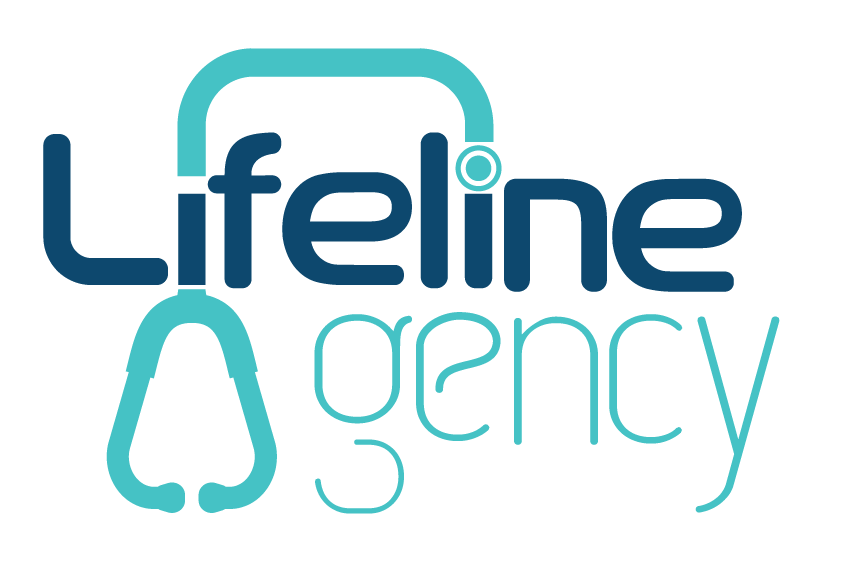 Employment Reference Request FormApplicant’s name: Insert Name here  Position applied for: Health Care AssistantThe above-named person has applied to work at Lifeline Care Services and has given your name as a referee in accordance with the protection of vulnerable adult’s policy.I would be grateful if you could comment on his/her suitability for the position.  Any information provided will remain confidential.Does/did the applicant work for your Company?                             Does/did the applicant work for your Company?                             Does/did the applicant work for your Company?                             Yes          No  Yes          No  Yes          No  If yes, please give the applicant’s starting and leaving dates (if applicable)If yes, please give the applicant’s starting and leaving dates (if applicable)If yes, please give the applicant’s starting and leaving dates (if applicable)Start date:      Leaving date: Start date:      Leaving date: Start date:      Leaving date: What is/was the applicant’s job title at your Company?What is/was the applicant’s job title at your Company?What is/was the applicant’s job title at your Company?Job Title: Job Title: Job Title: What are/were the applicant’s main job duties?What are/were the applicant’s main job duties?What are/were the applicant’s main job duties?What is your assessment of the following elements in relation to the applicant?What is your assessment of the following elements in relation to the applicant?What is your assessment of the following elements in relation to the applicant?What is your assessment of the following elements in relation to the applicant?What is your assessment of the following elements in relation to the applicant?What is your assessment of the following elements in relation to the applicant?ExcellentGoodGoodFairPoorQuality of workQuantity of workDedication to the jobAbility to work without supervisionWorking relationshipsDo/did you find the applicant to be honest and trustworthy?    Yes        No   Do/did you find the applicant to be reliable in carrying out his/her duties?Yes        No  Is/was the applicant’s time-keeping satisfactory?Yes        No   Does/did the applicant have any disciplinary warnings during his/her last 12 months’ employment with your Company?  If so, please comment, if possible, on the nature of these warnings:Yes        No  How many days absence from work has the applicant had during his/her last 12 months employment with your Company?        daysWhat was the applicant’s reason for leaving your Company? (if applicable)Do you think the applicant would be a suitable person to perform the job described above?Any further comments?Yes        No Do you have any further comments to make as regards the applicant’s suitability for employment as described by the job description?Any information provided will be treated in the strictest confidence.Thank you for your assistance.Signed: Date: Print Name:Role: Organisation: